 webpage:  www.ahsae.info 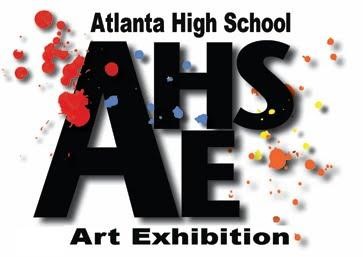 The 9 time award-winning Atlanta High School Art Exhibition (AHSAE) is a tradition established by the Arts Festival of Atlanta in the early 1970’s to recognize and encourage the fine quality of art created by area high school students.  Drawing entries from art students from twelve regional Atlanta counties, this competitive juried event takes place in this year’s 84th annual Atlanta Dogwood Festival in Piedmont Park. AHSAE showcases the best, most creative high school student work.  Awards in 2020 are worth over $45,000.  MISSION:  Atlanta High School Art Exhibition (AHSAE) encourages young artists to reinvent and take risks with their art.  Instructors are encouraged to submit unique, non-traditional as well as traditional work created by their students.  Artworks are judged as work produced by high school students and not as professional art in general.  There is no theme.  Work is judged on the criteria of originality, creativity, follow through, and good craftsmanship.   NEW THIS YEAR: We will choose 165 works for the main show to be showcased at The Atlanta Dogwood Festival.  Because of the numerous high quality submissions from participating schools, we wish to include more schools and students this year.  The jurors will also select a Satellite Show to be displayed in the gallery at Binders Art on Piedmont Road in Buckhead, March 27-April 24. Work may be picked up on Saturday April 25 at Binders.WHERE:  Exhibition will take place at the Dogwood Festival in Piedmont Park, April 17-19 2020, in the Piedmont Park Community Center, 1071 Piedmont Ave NE, Atlanta, GA 30309.  This space is in the same building, directly behind Willy’s Mexicana Grill. DEADLINE FOR SUBMISSIONS:Submissions posted to Dropbox by 5 pm, February 24, 2020   JURY PROCESS: The jury uses a blind process:  judges see the jpg image of the work, the artist’s age and details about the work -- without knowing the school or instructor. Information about the work (media, size, etc) is also made available to the jury.Eligibility:   High School Students:  Freshman, Sophomore, Junior, and Senior.  Home schooled students are welcome.  Each teacher may enter up to 8 artworks, one entry per student, If a student takes more than one fine art class from more than one teacher, only one work by that student may be submitted.  Work can be in any medium (painting, drawing, glass, printmaking, jewelry, mixed media, photography, sculpture, pottery, graphic design including digital manipulation, fashion, architectural design, etc.) Please limit size of work to 48” or less. Work must have been created on the school site or related to the school curriculum between March 1, 2019 and February 22, 2020.  No work produced during the Governor’s Honors program in Valdosta is eligible. Original work only, no copies of famous art is eligible or copies from published work on the internet. Please read the attached document concerning artistic plagiarism. AWARDS:  Award winners are selected when the original work is submitted.  Awarding of the prizes is at the discretion of the judges.  Awards focus on supplementing the artist’s training by offering scholarships and opportunities to attend workshops and classes throughout the Atlanta area while in high school.  (2019 awards are listed on webpage) NEW THIS YEAR: The Georgia Watercolor Society will offer special awards to works created in water based media.  We welcome collaboration with this outstanding organization.  Award winning artists must attend the award event to receive their award. The award event will be on Sunday, April 19 at 4p.m at the Piedmont Park Community Center.SPECIAL EVENTS:  There will be a special mini-show of all award winners and other select works at the Atlanta Art Institute from March 14-April 9, 2020 with a reception on Saturday  March 14 at 1 PM.The Satellite Show reception will be held on Saturday March 28 at 1 PM at Binders Art Buckhead.STEPS FOR ENTRY: Review the attachment concerning originality and plagiarism.As soon as you know that you have entries, email Becky Raffalovich to set up a dropbox. braffalovich.ahsae@gmail.com A dropbox request means that the sponsoring teacher has read the attachment concerning plagiarism and agrees that all work submitted to this show is original and not copied from published works.A folder for your school will be set up in Dropbox.com. Use only the Dropbox for 2020 to submit entries. This folder will have the entry form for the back of each entry, rules, and the entry spreadsheet.   Photograph your entries and save as jpeg.  Do not digitally alter the images; make sure that the submission best represents the original work. Use the naming criteria outlined below for all entries. File Name for jpg (images) as follows:  school(hyphen)instructorlastname( hyphen)artistlastname(hyphen)artis tyearinschool(hyphen)Abbreviated Title(hyphen)medium(hyphen)heig htXwidth.  (Height x width in inches.) You may abbreviate the medium, i.e., AoC, CH, OoC, PN, W, O, etc.  For instance:  Norcross-Cronon-Artist-SeniorPandemonium-AoC-36x24.jpg  MillCreek-Lasseter-Artist-Junior-Circuscharcoalonpaper-24x38.jpg  or a 3D piece:  Grady-Brandhorst-Artist-Sophomore-Gnome-clay-18x24x12.jpg  Image files should be less than 2.25 MB. The resolution (pixels per inch) of the file is not important; just make sure the images you submit are larger than 1024x768 without breaching the 2.25 MB limit.  For 3D work submit front and side images.  Misrepresented original art (manipulated jpg images) will be rejected.  Submit an additional close-up of detailed work that may be overlooked in a larger image. Fill out the entry spreadsheet and drop it in Dropbox along with your entries. Submit your work to Dropbox by 5 pm, February 24, 2020. We encourage you not to wait until the last day to submit.  If you have technical issues, please call Becky, 678-463-0877.Our panel of jurors will view work on March 1. Notification of Accepted work will be emailed to you by March 2. Prepare your accepted entries for delivery as follows: Matt (White only) and back two dimensional work; wire if needed--work must be exhibit ready.  No glass:  Plexiglas only (if necessary)   Attach artwork entry form to the back of each piece. Orient the form on the back so that the piece will hang with the correct orientation.  Encourage artists to accompany the work with an artist statement that may be displayed with the art in the AHSAE and/or read by the judges. Please let us know if your artwork requires the display of the statement. If you are submitting 3-D work, it must be delivered in a box with lid.  Please put a picture on the box so that we will know how it should be displayed.  Label the box and lid with student name and school.If your school has works in both exhibitions, please package them separately and label the package accordinglyART DELIVERY March 4- 7 (any time, there will be a portfolio at my front door to place work in)1424 Stepstone Way Lawrenceville, GA 30043     ORMarch 8, Sunday, Noon – 3pm King Plow Arts Center  (Loading dock)887 West Marietta Street Atlanta, GA 30318**watch for ground signs at dock; do NOT park in any King Plow lot; pull in to loading dock. When you arrive, call:  678-463-0877 We will help you unload. Awards will be chosen by our judges on March 8.  Please make sure that your work is submitted on time. The work to be exhibited in the Janet S. Day Gallery at The Art Institute Atlanta will be chosen on March 8 and installed for 1 pm reception on Saturday, March 14.March 9, notification of winners and special exhibition works. All work accepted into the show will be installed on Thursday, April 16. We are in need of volunteers for the show April 17, 18, and 19, 2020.Our volunteer coordinator is Alexandra Scott.  Ascott.ahsae@gmail.com E-mail her with your volunteer names.The show runs in conjunction with the Dogwood Festival, April 17-19. The People’s Choice Award voting will be on April 17 & 18. , winner announced at awards ceremony.The Art Throwdown will be on Saturday, April 18th,, with  rain date on Sunday, April 19. Check-in will start at noon; Throwdown will start at 1 pm. The Throwdown will include live model sketching competition and other challenges, held at the festival sight. Winners will be announced at the end of the Throwdown. Additional information about the Throwdown will be on our website. John Brandhorst will co-ordinate it this year. Go to   artthrowdown.com<http://artthrowdown.com> to get more info about the Throwdown challenges and history. April 19, 4 - 5pm:  Awards for the AHSAE art competition will be presented on April 19 in the Piedmont Park Community Center, 1071 Piedmont Ave NE, Atlanta, GA 30309.  This is in the same building, behind Willy’s Mexicana Grill. 13.  PICK-UP:  Work can be picked up after the awards ceremony Sunday afternoon.  If you do not attend the ceremony, work must be picked up between the hours of 5-7 pm.  By that time, you should be able to temporarily park behind the building while you pick up your work. Parking spaces are few, so only temporary parking will be available.   14.   If someone other than the artist (parent, instructor, friend, etc.) is picking up, please e-mail Becky braffalovich.ahsae@gmail.com so that they can be added to the sign –out sheet. 15. Artwork must be signed out.  16. Any unclaimed work will be available to pick up only at 1424 Stepstone Way, Lawrenceville, GA  30043. Contact Becky for details. GENERAL INFORMATION: LIABILITY:  The Atlanta Dogwood Festival and AHSAE will take every precaution against damage or theft, but will not be responsible for damage or loss-whatever the cause-- at the festival, in the storage locations, or in transit.  Please keep this in mind when deciding which work to submit.  Artists are encouraged to carry their own insurance. STORAGE:  Accepted work not exhibited at Atlanta Art Institute will be stored securely at King Plow (ADF office) until the Dogwood Festival   begins. For access to a non-awarding-winning piece for display elsewhere between March 8 and April 10, contact Becky Raffalovich. You must provide the courier to pick up and return the piece to the Director’s home (or King Plow) before the festival set-up days. SECURITY:  Works accepted into the Dogwood Festival will be secured in King Plow unless chosen for the Art Institute exhibition.   Work in the festival is secured overnight inside the PPC Community Center.  The Dogwood Festival, AHSAE, and Project Director accept no responsibility for work remaining after pick-up date.  We look forward to seeing your students’ work! Becky Raffalovich AHSAE Project Director678-463-0877 Becky   BRaffalovich.ahsae@gmail.com Alexandra Scott, volunteer coordinatorascott.ahsae@gmail.comJohn Brandhorst, art throwdown coordinatorjbrandhorst@atlanta.k12.ga.usahsae:  www.ahsae.info throwdown:  www.artthrowdown.com Dogwood:  www.dogwood.org 